0  ContenidoIDENTIFICACIÓNCLASIFICACIÓN EN LA ESTRUCTURA DEL PLAN DE DESARROLLO1.1.1.	Contribución al Plan de Desarrollo NacionalPlan: Plan Nacional de Desarrollo 2018-2022, Pacto por Colombia, pacto por la equidadEstrategia Transversal: Pacto por la transformación digital de Colombia: Gobierno, empresas y hogares conectados con la era del conocimientoPacto por la protección y promoción de nuestra cultura y desarrollo de la economía naranjaObjetivo: Empoderar a ciudadanos y hogares en el entorno digitalGenerar condiciones para la creación, circulación y acceso a la cultura en los territoriosPrograma: Fomento del desarrollo de aplicaciones, software y contenidos para impulsar la apropiación de las Tecnologías de la Información y las ComunicacionesPromoción y acceso efectivo a procesos culturales y artísticos 1.1.2.	Plan de Desarrollo Departamental sectorialPlan: Plan Departamental de Desarrollo 2020-2024 Cundinamarca, ¡Región que progresa!Línea Estratégica: + Bien EstarPrograma: Un buen vivirEstrategia del programa: Ampliación de la extensión bibliotecaria, a través de la "Biblio Rueda" y "lectura sin fronteras”, así como de agentes promotores de la lectura, para llegar a las veredas, centros poblados y población más vulnerable.1.1.3.	Plan de Desarrollo Distrital: Un Nuevo Contrato Social y Ambiental para la Bogotá del Siglo XXIPropósito: 1 Hacer un nuevo contrato social con igualdad de oportunidades para la inclusión social, productiva y políticaLogro de Ciudad: Cerrar las brechas digitales, de cobertura, calidad y competencias a lo largo del ciclo de la formación integral, desde la primera infancia hasta la educación superior y continua para la vida.	Programa Estratégico: Oportunidades de educación, salud y cultura para mujeres, jóvenes, niños, niñas y adolescentes Programa: 15 Plan Distrital de Lectura, Escritura y Oralidad:  "Leer para la vida" Metas de Producto Asociadas al Proyecto:Meta 101: Creación de un (1) Sistema Distrital de bibliotecas y espacios no convencionales de lectura que fortalezca y articule bibliotecas públicas, escolares, comunitarias, universitarias, especializadas, y otros espacios de circulación del libro en la ciudadMeta 102: Formular 1 política distrital de lectura, escritura y bibliotecas y otros espacios de circulación del libroMeta 103: Promover 16 espacios y/o eventos de valoración social del libro, la lectura y la literatura en la ciudadPROBLEMÁTICAImagen: Ejercicio de Referencia Identificación Problema o Necesidad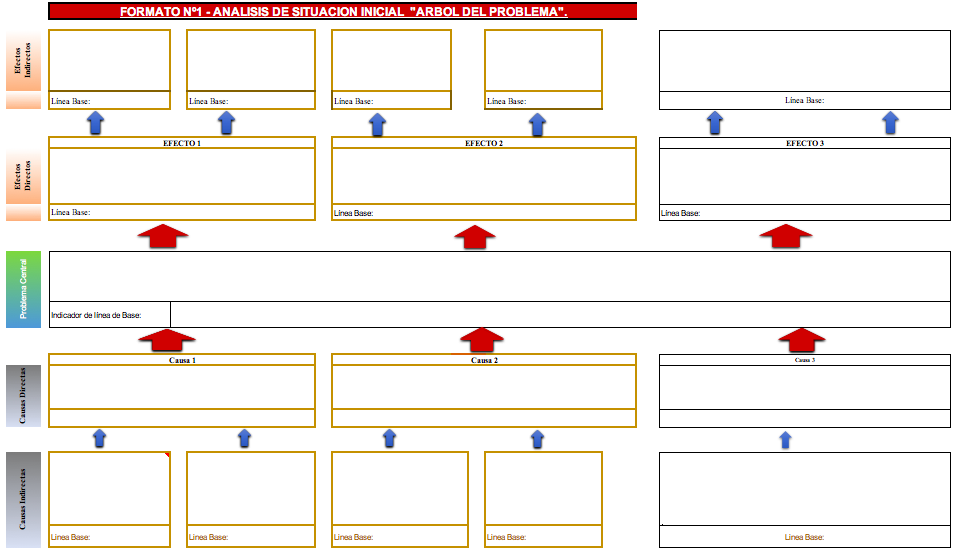 Problema centralSituación problemática en general. Bajo porcentaje de habitantes de Bogotá incluidos en la cultura escrita, en especial aquellos en condición de vulnerabilidad (grupos sociales, étnicos, víctimas, migrantes, mujeres, población LGBTI, entre otros), lo que va en detrimento de la garantía de su derecho a una vida plena.Descripción de la situación existente con respecto al problemaCultura escrita y calidad de vidaCuando se habla de cultura escrita se hace referencia al complejo entramado que rodea a los textos escritos: desde las prácticas de producción escrita con todas las habilidades y/o capacidades allí implicadas, pasando por los soportes a través de los cuales circulan los textos, los sujetos, sus imaginarios e interacciones, hasta llegar a las instituciones que legitiman y hacen posible la circulación y apropiación de lo escrito. De esta forma, se entienden los actos de leer y escribir en toda su complejidad y riqueza. Tal y como lo afirma Judith Kalman, parafraseando a Paulo Freire: “leer no es un problema de descifrar letras sino de leer el mundo, es decir, de comprender cómo los textos escritos se insertan en la vida social y se utilizan para fines sociales, económicos, culturales, ideológicos y políticos” (Kalman, Judith, Revista Saberes, invierno, 2003).En nuestra cultura, los textos escritos juegan un papel vital: un buen número de prácticas sociales, económicas, culturales y políticas (por no hablar de las estrategias y dispositivos a través de los cuales circula y se reproduce la ideología), tanto en las esferas íntimas y privadas, como comunitarias y públicas, implican la cultura escrita. Así, no contar con las habilidades y capacidades para participar con fluidez en las prácticas de lectura y escritura, conlleva a la exclusión y con ello, a una reducción en los niveles de calidad de vida. Se establece pues una relación entre cultura escrita y calidad de vida. Para hablar de esta última, se toma como referencia las elaboraciones en torno al desarrollo a escala humana como han sido desarrolladas por autores como Amartya Sen, Martha Nussbaum y Manfred Max- Neef (Sen, Amartya (2000).“[El desarrollo a escala humana] se concentra y sustenta en la satisfacción de las necesidades humanas fundamentales, en la generación de niveles crecientes de autodependencia y en la articulación orgánica de los seres humanos con la naturaleza y la tecnología, de los procesos globales con los comportamientos locales, de lo personal con lo social, de la planificación con la autonomía y de la Sociedad Civil con el Estado” (Max-Neef, Manfred, Elizalde, Antonio, Hopenhayn, Martin:  Desarrollo a Escala Humana una opción para el futuro, Cepaur, Santiago de Chile: 1986)Es decir, el desarrollo a escala humana no busca per se la generación y el aumento de las riquezas, sino que toma como centro a las personas y el imperativo de que todo crecimiento económico esté en función de la satisfacción de sus necesidades básicas. Así pues, el desarrollo tiene como fin primordial permitir que las personas vivan una vida plena. En nuestra sociedad, la cultura escrita juega, precisamente, un papel importante, en la satisfacción de las necesidades humanas fundamentales. En efecto, para la satisfacción de las necesidades de subsistencia, protección, afecto, entendimiento, participación, ocio, creación, identidad y libertad (Necesidades básicas fundamentales identificadas por Max Neef en la obra citada), se requieren competencias más o menos avanzadas de lectura, escritura y oralidad: leemos y escribimos para resolver problemas básicos de la vida cotidiana (desde entender las etiquetas de los alimentos hasta las direcciones y los letreros de los buses), para cuidarnos a nosotros mismos y a los otros, para estar juntos y superar las distancias espaciales o temporales, para pensar, para participar y construir lo público, para pasar el tiempo libre, para pertenecer e insertarnos en una comunidad, también lo hacemos para decidir y tomar decisiones informadas. Así pues, la inserción en la cultura escrita es un factor que incide en el desarrollo humano y, por tanto, debe ser tratado como un derecho. Se trata pues de garantizar un derecho que influye en la garantía de todos los demás y del cual depende el mejoramiento de la calidad de vida de todos los habitantes de la ciudad. Inclusión en la cultura escrita en BogotáPartimos de que existe un número considerable de habitantes de Bogotá que no están plenamente incluidos en la cultura escrita. Algunos de los factores que nos permiten medir la inclusión en la cultura escrita son los siguientes:Porcentaje de habitantes de Bogotá que conocen la existencia de bibliotecas públicas y otros espacios de lectura (PPP y Bibloestaciones).Porcentaje de población en situación de vulnerabilidad o alejada de los epicentros culturales de la ciudad que es atendida a través de la oferta de BibloRed (Población rural, carcelaria y atendida a través de programas de extensión).Número de libros y otros materiales de lectura (revistas, periódicos, páginas web) leídos por año. Asistentes a eventos de ciudad que promueven el valor social del libro y que son organizados o apoyados de forma directa por la Dirección de Lectura Bibliotecas de la SCRD.Usuarios de los servicios y asistentes a los programas de BibloRed. Beneficiarios directos e indirectos de los estímulos entregados a bibliotecas comunitarias y otras iniciativas que promueven la cultura escrita.De esta forma, tenemos que, de acuerdo con los resultados de la Encuesta Nacional de Lectura y Escritura ENLEC (2019), el 64.6% de los encuestados manifestaron no haber asistido a una biblioteca en los últimos 12 meses o haber hecho uso de sus servicios. Según la Encuesta Bienal de Cultura (2017), El 41,9% de 6.391.049 personas encuestadas no conoce las bibliotecas, el 70% no conoce las Bibloestaciones y el 73% no conoce los Paraderos Paralibros Paraparques.Según ENLEC el promedio de libros leídos por año para los encuestados es de 6.6. En promedio el 34.5% de los encuestados leen otros materiales de lectura distintos al libro impreso.Por otro lado, la ruralidad fue atendida a través de proyectos de fomento a la lectura y la escritura que llegaron a 5.285 habitantes, cifra que corresponde al 31% de la población total (Según Censo Rural, 2014). De igual forma, desde la Biblioteca de la Cárcel Distrital perteneciente a BibloRed y sus espacios de extensión (CTP-URI Puente Aranda, CAE de Bosconia, FEI y Esmeralda) se atendieron 1.582 personas privadas de la libertad -PPL- que representan sólo un 9,9% sobre el total de los PPL (15.895, según datos del INPEC).Finalmente, según los datos disponibles en la DLB en el año 2019: asistieron a eventos de ciudad que promueven el valor social del libro 13.000 personas, se registraron 617.926 personas entre usuarios de servicios y asistentes a los programas de BibloRed y 2.746 beneficiarios directos e indirectos de los estímulos entregados a bibliotecas comunitarias y otras iniciativas que promueven la cultura escrita. Exclusión de la cultura escrita y ampliación de brechasLos bogotanos que están por fuera de la cultura escrita no tienen las mismas oportunidades para mejorar su calidad de vida, lo que aumenta las brechas sociales. Un ejemplo de ello, son las desigualdades en el sector educativo. En efecto, los bajos niveles alcanzados por los niños y jóvenes en las pruebas SABER tienen impactos en el éxito escolar y con ello, en el acceso a la educación superior y la opción de movilidad social e inserción laboral.Por lo demás, tomamos como hipótesis que una baja inserción en la cultura escrita también tiene incidencia en el acceso por parte de los ciudadanos a los servicios básicos en salud, por ejemplo, o en la posibilidad de conocer y tomar decisiones en relación con los mecanismos a través de los cuales pueden exigir la garantía de sus derechos (demandas, tutelas, entre otros) o bien, ser beneficiados con subsidios y/o becas. La posibilidad de tomar decisiones informadas en diferentes niveles depende en buena parte de la fluidez y habilidad para encontrar información pertinente y veraz, comprenderla, contrastar fuentes y puntos de vista y hacer lecturas críticas. De esta forma, las coyunturas recientes han mostrado que decisiones importantes que afectan no solamente las condiciones de vida personales sino también colectivas, se toman basadas en noticias falsas o información errada proveniente de fuentes poco confiables. Según los datos de la policía, por ejemplo, durante la pandemia y el consecuente estado de cuarentena, se han replicado masivamente un número significativo de noticias falsas. Por otro lado, muchos de los mecanismos dispuestos para que los ciudadanos participen en la toma de decisiones en el sector público, resultan siendo subutilizados, como lo evidencia, por ejemplo, el porcentaje de participación en el Sistema General de Participación del sector cultural que termina siendo bastante bajo. Si analizamos el panorama desde el uso cada vez más extendido y masivo de las nuevas tecnologías, vemos que la cuestión también es preocupante. La transformación digital ha abierto una posibilidad sin precedentes para el acceso a la información y la circulación del conocimiento. Sin embargo, esta posibilidad trae consigo la necesidad de tener competencias avanzadas que permitan la apropiación social de la información, el conocimiento y la tecnología. Así pues, no sólo es una cuestión de acceso a infraestructura TIC, sino también de la posibilidad de usarlas y apropiarlas, para que los habitantes de la ciudad cuenten con las competencias necesarias para no perderse en la avalancha de información que ofrece el territorio digital, garantizando así, por una parte que las comunidades se movilicen en torno a la información; por la otra, que los habitantes de la ciudad pasen de ser receptores de información a productores y creadores de contenido. Si bien se han hecho avances importantes en la garantía al acceso a infraestructura a través de la consolidación de la Biblioteca Digital de Bogotá (BDB), que cuenta con cerca de 3 millones de contenidos, y a la cual han accedido 132.831 usuarios desde su salida al aire, todavía hay un número importante de ciudadanos que no tiene las competencias necesarias para usar y apropiar esta y otras posibilidades que ofrecen las nuevas tecnologías. Las estadísticas globales muestran que la BDB está llegando a quienes ya son ciudadanos digitales con un nivel educativo alto y/o una alta tolerancia a la exploración virtual, puesto que usuarios de 18 a 35 años concentran el 47.2% de los accesos, y estudiantes casi el 40%. En Bogotá, además, podemos ver que existen brechas importantes en cuanto a uso y apropiación de la información a través de medios digitales. Según datos de la Encuesta de Consumo Cultural de 2017, la lectura de revistas y periódicos en línea es la actividad que menos se realiza en Internet 3,5%; el 74,5% de las personas encuestadas usa Internet en la ciudad, sin embargo, únicamente el 28,2% utiliza Internet para leer revistas y periódicos en línea, el 22,7% para leer libros y el 13,7% usa la red para visitar o acceder a servicios en línea en espacios culturales virtuales. Los bajos niveles de inclusión en la cultura escrita de la población bogotana, afectan, a su vez, un sector importante para garantizar el acceso al conocimiento, la diversidad de visiones de mundo y la formación de ciudadanos críticos e informados: el sector editorial y librero. En efecto, el porcentaje de ingreso que las personas destinan para el consumo de libros o materiales de lectura es bajo, lo que ubica a los editores y libreros en un sector vulnerable de la economía. Así, este sector termina dependiendo de las compras y ayudas estatales, así como de diversificar sus modelos de negocio. Otra cara de la moneda del bajo consumo de libros es que, si los materiales de lectura adquiridos con recursos públicos del distrito son desaprovechados o inutilizados por parte de la población, se generan recortes presupuestales que terminan afectando no solamente la posibilidad de garantizar el acceso a todos a la cultura escrita, sino también la cadena del libro en su totalidad que depende en gran medida de las compras estatales. Las causasCon respecto a las causas directas e indirectas del problema, unas tienen que ver con las acciones que se han llevado a cabo desde el Estado y otras, con los imaginarios y representaciones en torno a la lectura y escritura que circulan entre la población.Si bien ha habido avances importantes en la ciudad en los últimos 20 años en relación con las acciones que se han adelantado desde el Estado, todavía no se han generado oportunidades de manera equitativa para que todos puedan acceder a la cultura escrita. En términos de infraestructura y acceso, el número de bibliotecas por habitante es aún bajo: 0,73 bibliotecas públicas por cada 50 km2 (Datos de la Dirección de Lectura y Bibliotecas de la SCRD); además, existen poblaciones en situación de vulnerabilidad, alejadas de los circuitos culturales o con algún tipo de discapacidad o limitación que es necesario atender de manera más continua y sistemática como la población rural, la población carcelaria, los migrantes y los habitantes de calle; por otro lado, el número de volúmenes por persona es todavía bastante bajo, corresponde a 0,009 volúmenes, respecto al índice de lectura de la población lectora de la ciudad que corresponde a 6,6 libros según la ENLEC (2017).En la anterior administración se adelantaron esfuerzos al respecto que es necesario continuar y fortalecer. Por ejemplo, la ruralidad fue atendida a través de diversos proyectos que llegaron a 5.285 habitantes. También se realizaron esfuerzos desde la Red Distrital de Bibliotecas, BibloRed, para llegar a la población carcelaria a través de la creación de la Biblioteca de la Cárcel Distrital en convenio con la Secretaría de Seguridad. Además de la atención desde la Biblioteca de la Cárcel Distrital, se llegó a otros espacios de reclusión. Sin embargo, si tenemos en cuenta el número total de personas privadas de la libertad y jóvenes en reclusión, es necesario fortalecer los programas y espacios para llegar a más cobertura. En efecto, a través de la biblioteca de la cárcel y la intervención en otros centros de reclusión se atendieron 1.582, frente al total de personas en reclusión en Bogotá de 15.895, según datos del INPEC, para un porcentaje de atención del 9.9%.A través de los programas de extensión de BibloRed se han atendido hospitales, jardines infantiles, habitantes de calle y otras poblaciones en situación de vulnerabilidad. Hasta el 2019 se atendieron 30.550 personas a través de los programas de extensión.El paso de la Red Distrital de Bibliotecas Públicas al sector cultura es reciente y esto ha hecho que aún no se haya logrado cristalizar la articulación y sinergias necesarias para canalizar los esfuerzos. En ese sentido, es necesario generar estrategias más claras, que se concreten en políticas públicas, de largo aliento con el sector educativo, por ejemplo, con el de las artes y con el sector comunitario y privado.En relación con las causas que tienen que ver con los imaginarios y representaciones en torno a la lectura y escritura que circulan entre la población, se evidencia que una buena parte de los bogotanos relacionan estas habilidades con los procesos formales de educación.Además, leer y escribir se relacionan con la alta cultura asumiendo que los universos y prácticas a los cuáles se puede acceder a través de estas habilidades, no tienen nada que ver con la vida cotidiana o con los asuntos que más nos conciernen. Se tiene visiones restringidas sobre qué es ser un lector, y se asume que sólo es lector quien lee libros de literatura. Así otro tipo de lecturas y escrituras como cómics, revistas, redes sociales, grafiti, quedan invisibilizadas. Magnitud actualLos siguientes datos nos dan cuenta de la magnitud del problema en términos de acceso a la cultura escrita en Bogotá: Sólo el 8% de los habitantes se benefician de las acciones que promueven la cultura escrita en la ciudad ofertadas por la SCRD y otras instituciones como la Gerencia de Literatura y la Cámara Colombiana del Libro (Datos de la SCRD-DLB, 2019).El porcentaje de personas que participan de programas de formación de BibloRed y/o DLB corresponde al 4,8%, 344.945 frente a la población total de Bogotá (7.181.469) (Datos de la DLB,2019).Existe menos de una biblioteca (0,73 según datos de la DLB) por cada 50 km2, según la IFLA (Federación Internacional de Asociaciones de Bibliotecarios y Bibliotecas), la mayoría de los habitantes de una ciudad deberían disponer de una biblioteca a no más de 1,5 km (Datos de la SCRD-DLB, 2019).El promedio de personas atendidas por año por BibloRed o proyectos de la DLB que están ubicadas en zonas rurales es sólo de 5.285 (Datos de la DLB) frente al total de población rural que según datos del DANE es de 51.203 (Datos de la Secretaría Distrital de Ambiente).  Número de personas en estado de reclusión atendidas por BibloRed (1.582) frente a total de personas en reclusión en Bogotá (15.895, según datos censo poblacional del INPEC)= 9,9 % (Datos de la DLB). El número de volúmenes por persona es bajo, corresponde a 0,009 volúmenes, respecto al índice de lectura de la población lectora de la ciudad que corresponde a 6,6 libros según la ENLEC (2017).Causas y EfectosCausas: Efectos: IDENTIFICACIÓN Y ANÁLISIS DE PARTICIPANTESAnálisis de los participantes. Han sido aliados históricos de los programas de fomento a la lectura, la escritura y la oralidad llevados a cabo por las administraciones distritales, los siguientes actores:Consejo Distrital de Fomento a la Lectura y la Escritura: En el 2016, por medio del decreto 624 se reglamentó la constitución y funciones del Consejo, conformado por instituciones tanto públicas como privadas entre las que se encuentra la Secretaría Distrital de Cultura, Recreación y Deporte - SCRD, la cual a través de la Dirección de Lectura y Bibliotecas, es la entidad rectora del Consejo; la Secretaría de Educación Distrital - SED; la Alta Consejería para las TIC; el Instituto Distrital de las Artes - Idartes; la Red Distrital de Bibliotecas Públicas - BibloRed; la Cámara Colombiana del Libro; la Fundación para el Fomento de la Lectura, Fundalectura; la Biblioteca Nacional de Colombia y representantes de los espacios comunitarios de lectura y del Consejo Distrital de Literatura - CDL, de la ciudad. Desde 2017, estas entidades iniciaron sesiones, trabajando de manera conjunta en la realización de investigaciones que fortalezcan y orienten los planes y programas de lectura, escritura y bibliotecas de la ciudad.Entidades del sector público: Se han llevado a cabo convenios con diferentes entidades del sector público a través de convenios para aunar esfuerzos para la realización de proyectos. Con la Secretaría de Educación, por ejemplo, se construyó de manera conjunta el anterior plan distrital de lectura, escritura y oralidad, Leer para la Vida y, hay actualmente vigente un convenio de articulación para las bibliotecas público- escolares.De igual forma, actualmente hay un convenio con la Secretaría Distrital de Seguridad y Convivencia para la creación y fortalecimiento de la biblioteca de la Cárcel Distrital. Con Transmilenio, para el funcionamiento de las Bibloestaciones, con la Secretaría de Integración Social para hacer acciones en sus espacios de intervención e IPES para las plazas de mercado. A lo largo del año se realizan, por otra parte, acciones conjuntas con la Gerencia de Literatura del IDARTES y con ETB existe un convenio para garantizar la conectividad wi fi gratuita en 17 bibliotecas. ONG y organizaciones privadas: Se han realizado convenios para llevar a cabo proyectos de fomento a la lectura y la escritura con fundaciones como BibloAmigos, Fundalectura y CERLALC. En especial, para proyectos en la ruralidad y funcionamiento de los Espacios Alternativos de Lectura. A través de la modalidad de apoyos concertados, se han apoyado iniciativas importantes de ciudad que promueven la valoración social del libro de la Cámara Colombiana del Libro y la Asociación de Amigos del Parque de la 93: La Feria del Libro Internacional de Bogotá y el Festival de Librero del Parque de la 93.  POBLACIÓN AFECTADA Y POBLACIÓN OBJETIVOTipo de Población: Corresponde a la población ubicada en la ciudad de Bogotá, incluyendo sus áreas rurales, todos los grupos etarios y diferentes condiciones sociales.Número: A continuación, se detalla la población objetivo que se espera impactar durante la realización del proyecto corresponde al porcentaje señalado en la siguiente tabla. La meta es aumentar gradualmente la población beneficiaria en el transcurso del cuatrienio y llegar al año 2023 a beneficiar al 11% de la población y al corte de mayo de 2024 a un 7%. 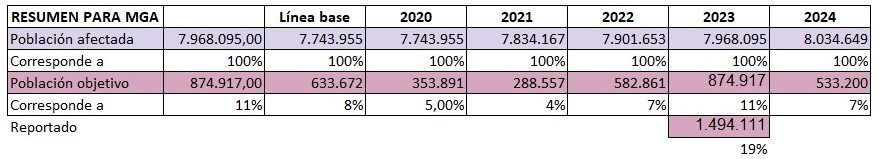 Fuente de la información: Censo nacional de población y vivienda 2018 - Proyección población para Bogotá (para el año 2024)Localización: Ciudad de Bogotá, 20 localidadesOBJETIVOSObjetivo generalObjetivo general – Propósito:Aumentar el porcentaje de habitantes de la ciudad que están incluidos en la cultura escrita con especial énfasis en las poblaciones con alguna condición de vulnerabilidad y, con ello, contribuir a la garantía de su derecho a una vida plena.Problema Central: El porcentaje de habitantes de Bogotá incluidos en la cultura escrita, es bajo, lo que va en detrimento de la garantía de su derecho a una vida plena.Indicadores del objetivo generalObjetivos específicosALTERNATIVAS DE SOLUCIÓNEvaluaciones a realizar PREPARACIÓN DE LA ALTERNATIVA SELECCIONADA Estudio de necesidadesAlternativa 1. Leer para la vidaAnálisis técnico de la alternativa de soluciónNOMBRE DE LA ALTERNATIVA: Plan Distrital de lectura, escritura y oralidad "Leer para la Vida"DESCRIPCIÓN: Diseño e implementación del Plan Distrital de lectura, escritura y oralidad "Leer para la Vida" que acoge, articula y organiza todas las iniciativas lideradas por la DLB que tienen como fin promover el acceso equitativo de los habitantes de Bogotá a la cultura escrita. El Plan Distrital de Lectura, Escritura y Oralidad se desarrollará a través de tres frentes de trabajo cada uno de los cuales responde a uno de los objetivos estipulados para este proyecto de inversión:1. Garantizar el acceso de manera equitativa a todos los habitantes de la ciudad a la cultura escrita: El cumplimiento de este objetivo contempla todas las acciones implicadas en la creación y fortalecimiento de un Sistema Distrital de Bibliotecas. Este sistema contempla, en principio, el fortalecimiento de la Red Distrital de Bibliotecas Públicas, BibloRed y toda la línea de articulación y fortalecimiento de las bibliotecas comunitarias y a las iniciativas territoriales de inclusión en la cultura escrita. De igual manera, contempla todas las acciones encaminadas a enriquecer la oferta de la ciudad a través de la articulación con servicios ofrecidos por bibliotecas universitarias, escolares y especializadas.En el marco de las acciones encaminadas a fortalecer el programa de BibloRed, se hará especial énfasis en la Escuela de Lectores de Bogotá que busca ampliar y fortalecer la oferta de programas de formación e investigación alrededor de la cultura escrita en la ciudad. Este proyecto tiene como finalidad multiplicar el número de lectores y mediadores cualificados en la ciudad (incluyendo, claro está, a los maestros y gestores comunitarios) con el fin de atender a más bogotanos. Así como en la Biblioteca Digital de Bogotá que ofrecerá la creación de colecciones públicas y servicios accesibles a toda la ciudadanía. 2.  Diseñar e implementar una política distrital de lectura, escritura y oralidad que articule a largo plazo iniciativas públicas, comunitarias, de la sociedad civil y privadas que promuevan la apropiación de la cultura escrita:Esta es una apuesta importante para formular una política pública que ofrezca lineamientos a largo plazo alrededor de la lectura, la escritura y la oralidad no solo desde la perspectiva de la infraestructura y disponibilidad de materiales de lectura sino en términos de generación de vínculos duraderos con la lectura y la escritura y la inclusión de estas prácticas en la vida cotidiana.  Para lograrlo, esta política pública, construida en conjunto con la SED y la gerencia de literatura del IDARTES, quiere fortalecer los espacios de participación de la ciudadanía a través de la agenda pública con el fin de construir una política con enfoque territorial y diferencial que tenga en cuenta a diferentes actores y sus intereses y necesidades respecto a la cultura escrita. Como parte del diagnóstico de la política el Plan maestro de bibliotecas realiza el levantamiento y estudio crítico urbanístico de la estructura de localización de la diversa edilicia bibliotecaria y de los entornos espaciales de las distintas tipologías de equipamientos bibliotecarios, partiendo de su relación urbana con los demás sistemas funcionales y de servicios de la Capital y su región.Se avanzará en la implementación de la Política Pública de Lectura Escritura y Oralidad «PPLEO» adoptada a través del Decreto Distrital 034 de 2023, que establece los lineamientos y acciones del sector público para ampliar las oportunidades de acceso de la ciudadanía a los espacios y prácticas de la cultura escrita en Bogotá. El cumplimiento de la «PPLEO», define las acciones necesarias para cumplir el compromiso al 2040 con lectores y usuarios de las bibliotecas del presente y del futuro, para garantizar sus derechos educativos y culturales, fundamentales para el ejercicio de una ciudadanía plena y democrática. 3. Promover la transformación y enriquecer los imaginarios de los habitantes de Bogotá en torno a la lectura y la escritura y con ello promover su valor socialEn esta línea de acción se contempla la realización de eventos Distritales de gran formato que fomenten la lectura y la apropiación social del libro, como Bogotá en 100 Palabras, celebración de efemérides y otros eventos de carácter distrital. De igual forma, se incluyen aquí el diseño e implementación de una estrategia de articulación institucional que permita el desarrollo de espacios de valoración social del libro en la ciudad logrando la cercanía de los ciudadanos con la lectura, la escritura y la oralidad: la Feria Internacional del Libro de Bogotá, la Feria de Libreros Populares, Parque de la 93, Septiembre literario y otras iniciativas no directamente organizadas por la DLB, pero en las que ésta da un apoyo.Se realizará, por otra parte, una estrategia de circulación del conocimiento, saberes y prácticas de lectura, escritura y oralidad en la ciudad que logre la difusión de autores, libreros, editores, científicos, filósofos, etc, así como manifestaciones de la tradición oral y saberes no hegemónicos, en diferentes espacios y escenarios de la ciudad. Lo anterior irá acompañado de campañas masivas que promuevan la participación ciudadana y el interés en el desarrollo de habilidades y capacidades de lectura y escritura en la ciudad.Localización de la alternativaFactores analizados:Seleccione uno o varios factores que considere oportunos analizar a la hora de establecer la ubicación de la alternativa de solución.Cadena de ValorObjetivos específicos:Ofrecer de manera equitativa oportunidades de acceso a la cultura escrita a todos los habitantes de Bogotá (Sistema Distrital de Bibliotecas de Bogotá)Generar mecanismos de articulación a largo plazo de iniciativas públicas, comunitarias, de la sociedad civil y privadas que promuevan la apropiación de la cultura escrita (Política pública de lectura, escritura y Oralidad)Transformar y enriquecer los imaginarios de los habitantes de Bogotá en torno a la lectura y la escritura y con ello promover su valor social (Eventos de valoración social del libro)Costo: $ 215.584.357.652=Programación de costosProductos: Se seleccionan de una lista desplegable. La lista está asociada a los programas orientados a resultados definidos en el manual de clasificación presupuestal dispuesto por la nación. No debe confundirse con el programa del plan de desarrollo distrital.Ofrecer de manera equitativa oportunidades de acceso a la cultura escrita a todos los habitantes de BogotáServicios bibliotecariosGenerar mecanismos de articulación a largo plazo de iniciativas públicas, comunitarias, de la sociedad civil y privadas que promuevan la apropiación de la cultura escrita Documentos normativosTransformar y enriquecer los imaginarios de los habitantes de Bogotá en torno a la lectura y la escritura y con ello promover su valor socialServicio de promoción de actividades culturalesActividades: Son campos de tipo texto. Todas las actividades deben ser de tipo inversión. Debe haber al menos una por producto clasificada como ruta crítica.Objetivo Específico 1: Ofrecer de manera equitativa oportunidades de acceso a la cultura escrita a todos los habitantes de BogotáObjetivo Específico 2: Generar mecanismos de articulación a largo plazo de iniciativas públicas, comunitarias, de la sociedad civil y privadas que promuevan la apropiación de la cultura escritaObjetivo Específico 3: Transformar y enriquecer los imaginarios de los habitantes de Bogotá en torno a la lectura y la escritura y con ello promover su valor socialActividad 1. Crear e implementar un Sistema Distrital de Bibliotecas que permita el fortalecimiento del programa BibloRed y su articulación con servicios bibliotecarios de distintas tipologías ofrecidos por bibliotecas universitarias, escolares, comunitarias y otras iniciativas ciudadanas de fomento de la lectura y la escritura.  Actividad 1.1. Fortalecimiento y modernización de la Red de Bibliotecas Públicas de Bogotá - BibloRed, con especial énfasis en la Escuela de Lectores y Formadores y la biblioteca digital de Bogotá.Actividad 1.2. Ejecución, seguimiento, control y apoyo en la operación de BibloRed y la gestión de la Dirección de Lectura y Bibliotecas para el diseño e implementación del Sistema Distrital de Bibliotecas (SDB) con todos sus componentes estratégicos, y con base en los lineamientos estratégicos de BibloRed.Actividad 1.3. Diseñar e implementar mecanismos de apoyo y fortalecimiento a iniciativas ciudadanas en torno a la cultura escrita a través del Programa Distrital de Estímulos.Actividad 1.4 Servicio de transporte.Actividad 2. Formular, implementar y evaluar una política pública de fomento a la lectura, escritura, oralidad y cultura digitalActividad 2.1. Fase preparatoria: Elaboración de estado del arte, formulación de la propuesta, validación ante instancias del Sistema de Participación, entes consultivos y aprobación por el Comité Sectorial de Desarrollo Administrativo.Actividad 2.2. Fase de agenda pública y diagnóstico. InvestigaciónActividad 2.3. Formulación de la políticaActividad 2.4. Implementación, seguimiento y monitoreo.Actividad 3. Diseñar, ejecutar y apoyar eventos y estrategias que promuevan el valor social de la lectura, la escritura y el libro y que contribuyan a cambiar los imaginarios asociados a estas prácticas Análisis de riesgosIngresos y beneficiosDebe definirse mínimo un beneficio. Los beneficios se cuentan a partir del periodo siguiente al último período financiado, es decir el periodo siguiente al último periodo del proyecto. La tasa interna de oportunidad - TIO del sistema es el 9%. Los beneficios deben ser superiores al costo del proyecto. Ejemplo: Alquiler del auditorio. La cantidad corresponde al alquiler del auditorio dos veces al mes durante 12 meses. Tipo: BeneficiosMedido a través de: NúmeroBien producido (Razón Precio Cuenta - RPC): Transformar y enriquecer los imaginarios de los habitantes de Bogotá en torno a la lectura y la escritura y con ello promover su valor social Razón Precio Cuenta (RPC): 0,8Depreciaciones y créditosSon opcionales. Se diligencian siguiendo el manual de la MGA si la entidad desea incluirlos.EVALUACIÓN El proyecto debe tener un VPN económico y social superior a cero (0).         Costo por capacidadPROGRAMACIÓNIndicadores de productoVienen dados por el producto seleccionado en el sistema. Si el producto tiene disponibles indicadores secundarios adicionales, se debe incluir el indicador primario. Es decir que en este caso se tendrá indicador primario y secundario. Los indicadores seleccionados deben ser tipo suma. Los indicadores de producto seleccionados, corresponden al proyecto de inversión y no corresponden a los indicadores de las Metas Plan de Desarrollo Distrital, sin embargo, los indicadores de producto de los proyectos de inversión son los que suman al cumplimiento de los indicadores de producto del Plan de Desarrollo por que deben guardar relación y estar armonizados. Se debe tener en cuenta que el seguimiento a estos indicadores se realiza en el Sistema de Seguimiento a Proyectos de Inversión - SPI Territorio.  Programación de indicadores:Indicadores de gestiónProgramación de indicadoresEsquema financiero*Este total debe ser igual al total del flujo financieroFlujo FinancieroSupuestos(Condiciones que se hace indispensable que ocurran para que se cumpla lo programado) Para la descripción de los supuestos se tiene como referencia el análisis de riesgos llevado a cabo en el capítulo de preparación. De lo que se trata en este caso es de convertirlos en positivo de manera similar a como se obtuvieron los objetivos a partir del análisis de problemas.ESTUDIOS QUE RESPALDAN LA INFORMACIÓN BÁSICA DEL PROYECTO o	Evaluaciones consultivas realizadas.o	Informes de Gestión y Convenios realizados.o	Investigaciones de Bibliotecas Comunitarias.o	Lineamientos IFLA -OBSERVACIONESGERENCIA DEL PROYECTOORDENADOR DEL GASTOCONCEPTO DE VIABILIDADCONTROL DE CAMBIOS Y VERSIONESCÓDIGO NOMBRENOMBRENOMBRE7880Fortalecimiento de la inclusión a la cultura escrita de todos los habitantes de BogotáFortalecimiento de la inclusión a la cultura escrita de todos los habitantes de BogotáFortalecimiento de la inclusión a la cultura escrita de todos los habitantes de BogotáVERSIÓN No:14FECHA DE ÚLTIMA MODIFICACIÓN:27/02/2024Causas DirectasCausas IndirectasLa ciudad no ofrece de manera equitativa oportunidades de acceso a todos sus habitantes a la cultura escrita, lo que afecta de manera diferencial a los sectores más vulnerables.1.1. No se ha construido ni implementado un modelo de articulación de servicios bibliotecarios de distintas tipologías a nivel distritalLa ciudad no ofrece de manera equitativa oportunidades de acceso a todos sus habitantes a la cultura escrita, lo que afecta de manera diferencial a los sectores más vulnerables.1.2. Distribución de los espacios bibliotecarios (bibliotecas, EAL, librerías, etc.) no corresponde con la densidad poblacional de los territoriosLa ciudad no ofrece de manera equitativa oportunidades de acceso a todos sus habitantes a la cultura escrita, lo que afecta de manera diferencial a los sectores más vulnerables.1.3. Escasos programas de formación de mediadores que incentiven el acceso a la cultura escritaLa ciudad no ofrece de manera equitativa oportunidades de acceso a todos sus habitantes a la cultura escrita, lo que afecta de manera diferencial a los sectores más vulnerables.1.4 Desconocimiento por parte de la población existencia los espacios de lectura  o de los servicios y programas que ofrecen La ciudad no ofrece de manera equitativa oportunidades de acceso a todos sus habitantes a la cultura escrita, lo que afecta de manera diferencial a los sectores más vulnerables.1.5. Escasos programas de apoyo y fortalecimiento a iniciativas ciudadanas en torno a la cultura escritaNo existe una planeación a largo plazo por parte de las entidades del estado  que establezca una visión que transforme la situación de manera gradual y escalable2.1. Desarticulación entre los diferentes sectores y entidades encargadas de evaluar las políticas públicas de fomento en lectura, escritura y oralidad.No existe una planeación a largo plazo por parte de las entidades del estado  que establezca una visión que transforme la situación de manera gradual y escalable2.2. Ausencia de un sistema unificado de indicadores para medir avances en acciones de políticas públicas relacionados con la lectura, la escritura y la oralidad.No se reconoce el valor social del libro y la lectura en todos los ámbitos de la vida3.1. La lectura y la escritura, así como las prácticas sociales que la involucran, son consideradas útiles exclusivamente en ámbitos vinculados a la educación formalNo se reconoce el valor social del libro y la lectura en todos los ámbitos de la vida3.2. La lectura y la escritura se vinculan en el imaginario colectivo con la "alta cultura", sin que sea evidente cómo estas prácticas permean la vida cotidiana, diferentes ámbitos de la vida íntima, colectiva, comunitaria y pública y que están presentes a lo largo de la vida. Efectos DirectosEfectos IndirectosSe acentúan o generan brechas sociales 1.1. Los habitantes toman decisiones poco informadas, no acceden de manera equitativa al conocimiento y cuentan con una baja cultura política y bajos niveles de participación en los asuntos de la vida pública. Se acentúan o generan brechas sociales 1.2. Aumento de la brecha social, de cobertura, calidad y competencias a lo largo del ciclo de educaciónSe acentúan o generan brechas sociales 1.3. Aumento de la brecha digital, por desconocimiento de los servicios y/o recursos disponibles, no saber utilizarlos, o no contar con competencias necesariasSe acentúan o generan brechas sociales 1.4. Aumento de la brecha de acceso a servicios en salud, oportunidades laborales y de emprendimiento y otros servicios básicos La inserción en la cultura es un proceso de transformación cultural que no está posicionado en la agenda pública, por lo que no se destinan recursos suficientes, ni se generan proceso de investigación sostenibles 2.1. Los recursos invertidos por el distrito en la adquisición de materiales de lectura son desaprovechados o inutilizados generando recortes presupuestalesLa inserción en la cultura es un proceso de transformación cultural que no está posicionado en la agenda pública, por lo que no se destinan recursos suficientes, ni se generan proceso de investigación sostenibles 2.2. Las iniciativas para articular todos los sectores y actores que trabajan en torno al libro, la lectura y la oralidad no han tenido continuidad en el tiempo, y tampoco se han diseñado estrategias eficaces para armonizar apuestas y acciones3. Se reproducen imaginarios en torno a la cultura escrita que contribuyen a acentuar la exclusión3.1. La inserción en la cultura es un proceso de transformación cultural de largo aliento que no está lo suficientemente posicionado en la agenda pública, por lo que no se destinan recursos suficientes, ni se generan proceso de investigación sostenibles3. Se reproducen imaginarios en torno a la cultura escrita que contribuyen a acentuar la exclusión3.2. El porcentaje de personas que compra libros es bajo, lo que afecta la cadena del libro3. Se reproducen imaginarios en torno a la cultura escrita que contribuyen a acentuar la exclusión3.3. Se desconoce la cultura escrita y sus prácticas como expresión de los derechos y libertades culturales (Gusto por la lectura)3. Se reproducen imaginarios en torno a la cultura escrita que contribuyen a acentuar la exclusión3.4. El sector privado no se ha involucrado lo suficiente en campañas de valoración social del libro y la lectura ACTORENTIDADPOSICIÓNINTERESES O EXPECTATIVASCONTRIBUCIÓN O GESTIÓNInternacionalUNESCO - IFLA -CERLALCCooperantesDictan lineamientos generales en torno a la Lectura, Escritura, Oralidad y las Bibliotecas. En algunos casos se establecen convenios de cooperación. Otorgar lineamientos técnicos, estudios y apoyos de cooperaciónNacional Ministerio De CulturaCooperantesArticulación con las disposiciones del orden NacionalArticulación con los Planes Nacionales de Lectura y Bibliotecas, así como cultura digital y articulación con la Red Nacional de BibliotecasNacional Ministerio Educación NacionalCooperanteArticulación con las disposiciones del orden NacionalArticulación con los Planes Nacionales de Lectura y BibliotecasNacional Ministerio de Ciencia, Tecnología e Innovación CooperanteArticulación con las disposiciones del orden NacionalArticulación de las Línea de servicios y programas para el uso y apropiación de las TIC´s (Alfabetización digital y creación de contenidos digitales)Público-DistritalTodos los sectores de la administración distrital. Incluyendo a quienes tienen una relación directa con la lectura y la escritura, como la Secretaría de Educación y la Gerencia de Literatura del IDARTES, pero también a entidades que tienen entre su misión la atención a sectores sociales y grupos poblacionales vulnerables: Secretaría de la Mujer, Centro de Memoria, Paz y Reconciliación, Secretaría de Integración Social, ICBF.CooperanteSectores de la administración distrital que desarrollan procesos de mediaciónArticulación intersectorial para garantizar acceso a toda la población a la cultura escritaSector Privado Cámara Colombiana del Libro, Organizaciones no gubernamentales Cámara de Comercio, Clúster, Cajas de Compensación, Libreros y Editores. ONG, Colectivos LGBTI, feministas, animalistas.Colectivos afro, ROM, indígenas y raizalesCooperanteArticulación para promover la cadena de libro y la cofinanciación de proyectosArticulación con la Cámara Colombiana del Libro, Organizaciones no gubernamentales Cámara de Comercio, clúster, Cajas de compensación, libreros y editoresOtroAcademia CooperanteGestión y circulación del conocimientoConsolidar un Circuito de pensamientoOtro Sociedad CivilBeneficiarioSe benefician de programas y servicios, y contribuyen a la evaluación y el diseño de las acciones realizadasIntegración a la cultura escritaOtroConsejo Distrital de Fomento a la Lectura y la Escritura CooperanteInstancia consultiva de asesoramiento en la formulación de políticas públicas en lectura, escritura y oralidadAsesoría y comisiones para investigar temas de interés y revisión de documentos técnicosOtroInstancias del Sistema de ParticipaciónCooperanteÓrganos ConsultivosValidación y retroalimentación a las acciones implementadasParticipación CiudadanaEn general la ciudadanía, a través del Consejo Distrital de Literatura, reconoce la necesidad de promover la inclusión en la cultura escrita de todos los ciudadanos. Muchos de ellos, en tanto, escritores y creadores, piden estímulos para la creación que son más del resorte de la Gerencia de literatura del IDARTES. Además, piden estímulos para la realización de iniciativas de promoción de lectura y escritura, además, de canales para visibilizar su labor como escritores, gestores y/o promotores de lectura.Indicador ObjetivoDescripciónFuente de verificaciónNúmero de espacios y/o eventos de valoración social del libro, la lectura y la escritura promovidosMedido a través de: NúmeroMeta: 5Tipo de fuente: InformeInforme técnico sobre participación en la Feria Internacional del Libro de Bogotá - FILBo elaborados por la Dirección de Lectura y Bibliotecas de la SCRD y feria de libreros independientes “La Vuelta, I Feria Nacional de Editores Independientes”  liderada por la Dirección de Lectura y BIbliotecas.Número de políticas de lectura, escritura y bibliotecas formuladasMedido a través de: NúmeroMeta: 1Tipo de fuente: Documento OficialPolíticas de lectura, escritura y bibliotecas formulada por la Dirección de Lectura y Bibliotecas de la SCRD.Número de sistemas distritales de bibliotecas y espacios alternativos de lectura creados.Medido a través de: NúmeroMeta: 1Tipo de fuente: InformeInforme técnico sobre los  resultados del Sistema Distrital de Bibliotecas y espacios alternativos de lectura, creados y liderados por la Dirección de Lectura y Bibliotecas de la SCRDCausa relacionadaObjetivos específicosCausa directa 1La ciudad no ofrece de manera equitativa oportunidades de acceso a todos sus habitantes a la cultura escrita Objetivo 1Ofrecer de manera equitativa oportunidades de acceso a la cultura escrita a todos los habitantes de BogotáCausa Indirecta 1.1.No se ha construido ni implementado un modelo de articulación de servicios bibliotecarios de distintas tipologías a nivel distritalMedios Indirectos 1.1.Construir e implementar un Sistema Distrital de Bibliotecas que articule servicios bibliotecarios de distintas tipologías a la Red de Bibliotecas Públicas de Bogotá, BibloRedCausa Indirecta 1.2.Distribución de los espacios bibliotecarios (bibliotecas, EAL, librerías, etc.) no corresponde con la densidad poblacional de los territoriosMedios Indirectos 1.2. Generar redes ciudadanas de lectura, escritura y oralidad que permitan ampliar la cobertura de los espacios bibliotecarios, de tal forma que sus colecciones, servicios y programas respondan a la densidad poblacional de los territoriosCausa Indirecta 1.3.Escasos programas de formación de mediadores y lectores que incentiven el acceso a la cultura escritaMedios Indirectos 1.3. Fortalecer los espacios y mecanismos de formación de lectores y mediadores en la ciudad a través de la Escuela de Lectores de BibloRedCausa Indirecta 1.4.Desconocimiento por parte de la población de la existencia de los espacios de lectura  o de los servicios y programas que ofrecenMedios Indirectos 1.4. Fortalecer la Biblioteca Digital de Bogotá a través del desarrollo de nuevas funcionalidades y programas que faciliten y permitan la gestión y acceso de la información y conocimiento que produce la Administración Distrital, así como su uso y apropiación por parte de la ciudadanía.Causa Indirecta 1.5.Escasos programas de apoyo y fortalecimiento a iniciativas ciudadanas en torno a la cultura escritaMedios Indirectos 1.5.Diseñar e implementar mecanismos de apoyo y fortalecimiento a iniciativas ciudadanas en torno a la cultura escritaCausa directa 2No existe una planeación a largo plazo por parte de las entidades del estado que establezca una visión que transforme la situación de manera gradual y escalable.Objetivo 2Generar mecanismos de articulación a largo plazo de iniciativas públicas, comunitarias, de la sociedad civil y privadas que promuevan la apropiación de la cultura escrita Causa indirecta 2.1.Desarticulación entre los diferentes sectores y entidades encargadas de evaluar las políticas públicas de fomento en lectura, escritura y oralidadMedios Indirectos 2.1. Formular, implementar y evaluar una política pública de fomento a la lectura, escritura, oralidad y cultura digital.Causa indirecta 2.2.Ausencia de un sistema unificado de indicadores para medir avances en acciones de políticas públicas relacionados con la lectura, la escritura y la oralidadMedios Indirectos 2.2.Fortalecer el Consejo Distrital de fomento a la Lectura y la Escritura, así como todos los mecanismos de participación ciudadanaCausa directa 3 No se reconoce el valor social del libro y la lectura en todos los ámbitos de la vidaObjetivo 3Promover la transformación y enriquecer los imaginarios de los habitantes de Bogotá en torno a la lectura y la escritura y con ello promover su valor socialCausa indirecta 3.1.La lectura y la escritura, así como las prácticas sociales que la involucran, son consideradas útiles exclusivamente en ámbitos vinculados a la educación formal  Medios Indirectos 3.1.Diseñar, ejecutar y apoyar eventos y estrategias que promuevan el valor social de la lectura, la escritura y el libro y que contribuyan a cambiar los imaginarios asociados a estas prácticasCausa indirecta 3.2.La lectura y la escritura se vinculan en el imaginario colectivo con la "alta cultura", sin que sea evidente cómo estas prácticas permean la vida cotidiana, diferentes ámbitos de la vida íntima, colectiva, comunitaria y pública y que están presentes a lo largo de la vida.Medio Indirectos 3.2.Diseñar, ejecutar y apoyar campañas masivas que promuevan el valor social del libro Nombre de la alternativaSe evaluará con esta herramientaEstadoPlan Distrital de Lectura, Escritura y Oralidad “Leer para la vida”SíCompletoRentabilidad:SICosto – eficiencia y costo mínimo:SIEvaluación multicriterio:NOBien o servicio:Diseño e implementación del Plan Distrital de lectura, escritura y oralidad "Leer para la Vida" que acoge, articula y organiza todas las iniciativas lideradas por la DLB que tienen como fin promover el acceso equitativo de los habitantes de Bogotá a la cultura escrita.Medido a través de:Número de beneficiarios atendidosDescripción:La demanda corresponde al número de habitantes de la ciudad que tienen necesidades latentes de acceso a la información, el conocimiento y las prácticas de lectura y escritura que permitan la inclusión en la cultura escritaLa oferta corresponde a la suma total de participantes, asistentes y usuarios que se benefician de las actividades, programas, servicios, iniciativas y procesos entregados o apoyados por la Dirección de Lectura y Bibliotecas en la ciudad a través de la Red distrital de Bibliotecas, los eventos de ciudad y el estímulo a iniciativas ciudadanas.AñoDemandaOfertaDéficit20166.915.812433.682-6.482.130 20176.915.812509.395-6.406.417 20187.412.566443.120-6.969.446 20197.592.871488.911-7.103.960 20207.743.955 353.891-7.390.064 20217.834.167288.557-7.545.61020227.901.653582.861-7.318.79220237.968.0951.494.111-6.473.98420248.034.649533.200-7.501.449Ubicación generalUbicación específicaCiudad: BogotáLocalidad:UPZ:Barrio:Dirección:Factores que inciden en la localizaciónFactores que inciden en la localizaciónAspectos administrativos y políticosCercanía de fuentes de abastecimientoDisponibilidad de servicios públicos (Agua, energía y otros)Estructura impositiva y legalImpacto para la equidad de géneroOrden públicoTopografíaCercanía a la población objetivo XComunicaciones XCosto y disponibilidad de terrenosDisponibilidad de costo y mano de obraFactores ambientalesMedios y costos de transporteOtrosProducto: Actividad Servicios bibliotecarios: Sistema Distrital de BibliotecasIndicador: Usuarios de los servicios y asistentes a los programas de BibloRed y del Sistema Distrital de Bibliotecas.Beneficiarios directos e indirectos de los estímulos entregados a bibliotecas comunitarias y otras iniciativas que promueven la cultura escrita.Cantidad: 3.108.273Costo: $    194.405.808.676 Crear e implementar un Sistema Distrital de Bibliotecas que permita el fortalecimiento del programa BibloRed y su articulación con servicios bibliotecarios de distintas tipologías ofrecidos por bibliotecas universitarias, escolares, comunitarias y otras iniciativas ciudadanas de fomento de la lectura y la escritura.  Etapa:Ruta Crítica: Fortalecimiento y modernización de la Red de Bibliotecas Públicas de Bogotá - BibloRed, con especial énfasis en la Escuela de lectores y la biblioteca digital de Bogotá. Costo: $   181.242.389.296Ejecución, seguimiento, control y apoyo en la operación de BibloRed y la gestión de la Dirección de Lectura y Bibliotecas para el diseño e implementación del Sistema Distrital de Bibliotecas (SDB) con todos sus componentes estratégicos, y con base en los lineamientos estratégicos de BibloRed. Contratación de personal para apoyo a la gestión Costo: $     12.002.220.005Diseñar e implementar mecanismos de apoyo y fortalecimiento a iniciativas ciudadanas en torno a la cultura escrita a través del Programa Distrital de Estímulos.Costo: $   1.012.300.000Servicio de transporteCosto: $    148.899.375Producto: ActividadDocumentos normativosMedido a través de: Avance porcentual en la construcción y validación de la políticaCantidad: 100%Costo: $   19.905.188.976 Formular, implementar y evaluar una política pública de fomento a la lectura, escritura, oralidad y cultura digitalEtapa:Ruta Crítica:Fase preparatoria: Elaboración de estado del arte, formulación de la propuesta, validación ante instancias del Sistema de Participación, entes consultivos y aprobación por el Comité Sectorial de Desarrollo Administrativo.Costo: $404.978.039Fase de agenda pública y diagnóstico plan maestro de bibliotecas, Investigación Costo: $367.760.706Formulación de la política Costo: $ 656.283.454Implementación, seguimiento y evaluación.Costo: $ 18.476.166.777 Producto: Eventos de promoción social del libroActividadServicio de promoción de actividades culturalesMedido a través de: Asistentes a eventos de ciudad que promueven el valor social del libroCantidad:159.659=Costo: $ 1.273.360.000=Diseñar, ejecutar y apoyar eventos y estrategias que promuevan el valor social de la lectura, la escritura y el libro y que contribuyan a cambiar los imaginarios asociados a estas prácticas Costo: $    1.273.360.000=Etapa:Ruta Crítica:Realización de eventos Distritales de gran formato que fomenten la lectura y la apropiación social del libro (Bogotá en 100 Palabras, efemérides y otras iniciativas de eventos de ciudad)Diseño e implementación de una estrategia de articulación institucional que permita el desarrollo de espacios de valoración social del libro en la ciudad logrando la cercanía de los ciudadanos con la lectura, la escritura y la oralidad (FilBO, Feria de Libreros Populares, Parque de la 93, septiembre literario y otras iniciativas no directamente organizadas por la DLB pero en las que ésta da un apoyo)Realizar una estrategia de circulación del conocimiento, saberes y prácticas de lectura, escritura y oralidad en la ciudadRealizar campañas masivas que promuevan la participación ciudadana y el interés en el desarrollo de habilidades y capacidades de lectura y escritura en la ciudadPeriodoServicios para ...Mano de obraMaquinaria y equipo017.548.261.847132.125.224.919237.014.126.959343.521.696.571451.033.079.000Total181.242.389.296PeriodoGastos ImprevistosMano de obraMaquinaria y equipo0380.553.46512.371.196.81322.846.993.31833.339.366.40943.064.110.000Total12.002.220.005PeriodoEstímulos a ProyectosMano de obraMaquinaria y equipo058.800.0001236.000.0002331.500.0003386.000.00040Total1.012.300.000PeriodoServiciosMano de obraMaquinaria y equipo0010240.611.3753  31.688.000 476.600.000Total148.899.375PeriodoGastos ImprevistosMano de obraMaquinaria y equipo037.217.3331 367.760.706203040Total404.978.039PeriodoGastos ImprevistosMano de obraMaquinaria y equipo001367.760.706203040Total367.760.706PeriodoGastos ImprevistosMano de obraMaquinaria y equipo001  221.449.3382 434.834.1163040Total656.283.454PeriodoGastos ImprevistosMano de obraMaquinaria y equipo0010203131.740.777418.344.426.000Total18.476.166.777PeriodoGastos ImprevistosMano de obraMaquinaria y equipo001210.000.0002213.360.0003250.000.0004600.000.000Total1.273.360.000FaseTipo de RiesgoDescripción del riesgoProbabilidad e impactoEfectosMedidas de MitigaciónPROPÓSITOAsociados a fenómenos de origen biológico: plagas, epidemiasInfraestructura bibliotecaria cerrada o eventos cancelados debido a circunstancias ambientales o mandato superiorModerado, MayorAfectaciones en el cumplimiento de los objetivos y logro de las metas de impacto estimadasGeneración de planes de contingencia para atención virtual y a domicilioCOMPONENTEAdministrativosLibros, equipos, materiales y elementos claves en la prestación del servicio hurtados, dañados o deteriorados por parte de usuarios o personal internoCasi seguro, MenorDisminución en la calidad del servicio prestado a ciudadanos que esperan acceder a los materiales o elementos no disponiblesControl administrativo de inventarios, procedimientos para devolución, reemplazo o reposición. Proceso de control interno. Procesos de seguimiento y supervisiónPROPÓSITOAsociados a fenómenos de origen socio-natural: inundaciones, movimientos en masa, incendios forestalesGestión detenida o afectada debido a siniestros, orden público o catástrofes naturalesRaro, MayorAfectaciones en el cumplimiento de los objetivos y logro de las metas de impacto estimadasProtocolos de seguridad. Comités de dirección para la toma de decisionesACTIVIDADAdministrativosDetrimento patrimonial: Daño patrimonial al Estado, la lesión del patrimonio público, representada en el menoscabo, disminución, perjuicio, detrimento, pérdida, uso indebido o deterioro de los bienes o recursos públicos.Raro, ModeradoInvestigaciones administrativas, pérdida de imagen institucional, afectaciones en la prestación de los serviciosPlan de manejo para riesgos de corrupciónCOMPONENTEAsociados a fenómenos de origen tecnológico: químicos, eléctricos, mecánicos, térmicosActivos de Información, documentales o de conocimiento del proyecto, perdidos o deteriorados por una inadecuada gestiónRaro, MayorPérdidas de información, pérdida de conocimiento, limitaciones en la toma de decisiones estratégicasGeneración de planes y protocolos para la gestión del conocimiento, protección y resguardo de la información, generación de plan estratégico para la gestión de archivosPROPÓSITOFinancierosAfectaciones en el logro de los objetivos del proyecto debido a limitaciones o recortes presupuestalesProbable, ModeradoAfectaciones en el cumplimiento de los objetivos y logro de las metas de impacto estimadas, o disminución en la calidad o cantidad de los mismosDocumentos de diagnóstico para determinación de necesidades desfinanciadas, adiciones a contratos, gestión de recursos, trámite de vigencias futurasCOMPONENTEOperacionalesGestión detenida o afectada debido a la inexistencia o desistimiento de actores privados para la ejecución del modelo de operación de la Red de BibliotecasRaro, MayorAfectaciones en la prestación de un servicio públicoPlaneación y ejecución de cronogramas para la contratación estatal, previendo tiempos muertos o declaraciones desiertas de los procesosPeriodoCantidadValor UnitarioValor Total0511.100.000.0001.100.000.000DescripciónValor del activoPeriodo de AdquisiciónConceptoValor de salvamentoIndicadores de rentabilidadIndicadores de rentabilidadIndicadores de rentabilidadIndicadores de rentabilidadIndicadores de costo-eficienciaIndicadores de Costo MínimoIndicadores de Costo MínimoValor presente Neto (VPN)Tasa Interna de retorno (TIR)Tasa Interna de retorno (TIR)Relación costo beneficio (RCB)Costo por beneficioValor presente de los costosCosto Anual Equivalente (CAE)Alternativa: Plan Distrital de Lectura, Escritura y Oralidad “Leer para la vida”.Alternativa: Plan Distrital de Lectura, Escritura y Oralidad “Leer para la vida”.Alternativa: Plan Distrital de Lectura, Escritura y Oralidad “Leer para la vida”.Alternativa: Plan Distrital de Lectura, Escritura y Oralidad “Leer para la vida”.Alternativa: Plan Distrital de Lectura, Escritura y Oralidad “Leer para la vida”.Alternativa: Plan Distrital de Lectura, Escritura y Oralidad “Leer para la vida”.Alternativa: Plan Distrital de Lectura, Escritura y Oralidad “Leer para la vida”.$ 34.887.504.573,87$ 34.887.504.573,8727,00 %1,51$ 25.016,42$ 69.041.762.810,09$ 8.485.538.364,02ProductoCosto Unitario (valor presente)Servicios bibliotecarios$ 24.832,26Documentos normativos$ 814.458.192,88Servicio de promoción de actividades culturales$ 182.240.960,80Objetivo: Ofrecer de manera equitativa oportunidades de acceso a la cultura escrita a todos los habitantes de BogotáProducto:  Servicios bibliotecariosIndicador: Usuarios de los servicios y asistentes a los programas de BibloRed y del Sistema Distrital de Bibliotecas.Medido a través de: Registros obtenidos por los sistemas de información con los que cuente la DLB, BibloRed y el sistema de bibliotecas.Meta total:3.108.273Fórmula: Suma total de asistentes, participantes y usuarios que acceden a la oferta del sistema.Es acumulativo: NoEs principal: SiIndicador: Beneficiarios directos e indirectos de los estímulos entregados a bibliotecas comunitarias y otras iniciativas que promueven la cultura escrita.Medido a través de: Registros obtenidos por los sistemas de información con los que cuente la DLB.Meta total: 2.220  Fórmula: Total de los beneficiarios directos e indirectos de los estímulos entregados a bibliotecas comunitarias y otras iniciativas que promueven la cultura escrita.Es acumulativo: NoEs principal: NoObjetivo:  Generar mecanismos de articulación a largo plazo de iniciativas públicas, comunitarias, de la sociedad civil y privadas que promuevan la apropiación de la cultura escrita Producto:  Documentos normativosIndicador: Un documento de política validado e implementadoPorcentaje de avance en el documento de políticaMedido a través de: Avance en la construcción y validación de la políticaMeta total: 100%Fórmula: No tieneEs acumulativo: SiEs principal:Objetivo:  Transformar y enriquecer los imaginarios de los habitantes de Bogotá en torno a la lectura y la escritura y con ello promover su valor socialProducto:  Servicio de promoción de actividades culturalesIndicador: Asistentes a eventos de ciudad que promueven el valor social del libro.Medido a través de: Registros obtenidos por los sistemas de información con los que cuente la DLB Meta total: 159.659Fórmula: Total de asistentes a eventos de ciudad que promueven el valor social del libro.Es acumulativo: NoEs principal:PeriodoMeta por periodo2020Debido a la pandemia, se atenderán 353.267 personas, especialmente a través de estrategias virtuales aplicadas a los servicios y programas de BibloRed y 624 beneficiarios directos e indirectos de los estímulos entregados a bibliotecas comunitarias y otras iniciativas que promueven la cultura escrita. 10% de avance en el documento de política.Debido a la pandemia, se cancelaron eventos de ciudad que promueven el valor social del libro.2021Se atenderán 288.025 usuarios de los servicios y asistentes a los programas de BibloRed y del Sistema Distrital de Bibliotecas y 532 beneficiarios directos e indirectos de los estímulos entregados a bibliotecas comunitarias y otras iniciativas que promueven la cultura escrita. 50% de avance en el documento de política4.000 asistentes a eventos de ciudad que promueven el valor social del libro. 2022Se atenderán 582.329 usuarios de los servicios y asistentes a los programas de BibloRed y del Sistema Distrital de Bibliotecas y 532 beneficiarios directos e indirectos de los estímulos entregados a bibliotecas comunitarias y otras iniciativas que promueven la cultura escrita.90% de avance en el documento de política13.000 asistentes a eventos de ciudad que promueven el valor social del libro.2023Se atenderán 874.375 usuarios de los servicios y asistentes a los programas de BibloRed y del Sistema Distrital de Bibliotecas y 532 beneficiarios directos e indirectos de los estímulos entregados a bibliotecas comunitarias y otras iniciativas que promueven la cultura escrita.10% de avance en el documento de política17.000 asistentes a eventos de ciudad que promueven el valor social del libro.Al cierre se tiene: 1.421.452 usuarios de los servicios y asistentes a los programas de BibloRed y del Sistema Distrital de Bibliotecas y 532 beneficiarios directos e indirectos de los estímulos entregados a bibliotecas comunitarias y otras iniciativas que promueven la cultura escrita y 72.659 asistentes a eventos de ciudad que promueven el valor social del libro.2024Se atenderán 463.200 usuarios de los servicios y asistentes a los programas de BibloRed y del Sistema Distrital de Bibliotecas.100% cumplido. Documento de política70.000 asistentes a eventos de ciudad que promueven el valor social del libro.Indicador: Registro de beneficiarios actualizados (Objetivo 1)Medido a través de: NúmeroCódigo: 1500G029Fórmula:Tipo de fuente: Informe Fuente de verificación:  Informes técnicos sobre análisis de resultados de oportunidades de acceso a la cultura escrita a todos los habitantes de Bogotá elaborados por la Dirección de Lectura y Bibliotecas.Indicador: Política pública formulada (Objetivo 2)Medido a través de: PorcentajeCódigo: 1100G121 Fórmula: (Número de acciones específicas ejecutadas en el periodo/ número de acciones específicas programadas en el periodo) * 100Tipo de fuente: Documento oficialFuente de verificación: Política Pública de Lectura, Escritura y Oralidad formulada por la Secretaría de Cultura, Recreación y Deportes. Indicador: Eventos de participación realizados: - (Objetivo 3) Medido a través de: NúmeroCódigo: 0300G089Fórmula:NÚMERO DE EVENTOS PROGRAMADOS / NÚMERO DE EVENTOS REALIZADOS Tipo de fuente: Informe Fuente de verificación:  Informe de eventos de valoración social del libro realizados. 2020-2024.PeriodoMeta por periodo01234353.891 beneficiarios288.557beneficiarios582.861 beneficiarios1.421.452 beneficiarios463.200 beneficiariosPeriodoMeta por periodo0123400001 PeriodoMeta por periodo0123402  111COMPONENTESCOSTO COSTO COSTO COSTO COSTO COSTO COMPONENTESaño 0año 1año 2año 3Año 4TOTALComponente 1: Acceso a la Cultura Escrita (Sistema fortalecimiento y modernización BibloRed)17.987.615.31234.732.421.73240.233.231.652    47.278.750.980  54.173.789.000    194.405.808.676 Componente 2: Formular, implementar y evaluar una política pública de fomento a la lectura, escritura, oralidad y cultura digital37.217.333   956.970.750434.834.116         131.740.777   18.344.426.000   19.905.188.976 Componente 3: Valoración social del libro210.000.000213.360.000250.000.000600.000.000           1.273.360.000TOTAL18.024.832.64535.899.392.48240.881.425.768  47.660.491.75773.118.215.000215.584.357.652FUENTEaño 0año 1año 2año 3Año 4TOTALOtros Distrito$8.200.993.939$21.471.405.482$24.022.652.230 $28.741.409.553 $50.659.694.000 $133.096.155.204SGP Propósito General$9.823.838.706$14.087.880.000$16.858.773.538 $18.919.082.204 $22.041.966.000 $81.731.540.448SGP Propósito General Rendimientos Financieros$340.107.000 $416.555.000 $756.662.000TOTAL$18.024.832.645$35.899.392.482 $40.881.425.768 $47.660.491.757 $73.118.215.000 $215.584.357.652DescripciónIndicadoresFuenteSupuestosObjetivo GeneralProducto 1Producto 2Producto 3Actividad 1Actividad 2Actividad 3Nombre del responsableBibiana Andrea Victorino RamírezCargoDirector de Lectura y Bibliotecas (E)DependenciaDirección de Lectura y Bibliotecas (E)Teléfono3274850Nombre del responsableBibiana Andrea Victorino RamírezCargoDirector de Lectura y Bibliotecas (E)DependenciaDirección de Lectura y Bibliotecas (E)Teléfono3274850Nombre del responsableLuis Fernando MejíaCargoJefe de Oficina DependenciaOficina Asesora de PlaneaciónTeléfono3274850Fecha CambioVersión 09-12-2021Modificación PAA: se efectuaron traslados internos de presupuesto en el plan de acción de la meta 2 a la meta 1, debido a liberaciones de saldos que se presentaron en Órdenes de Prestación de Servicios y necesidades de presupuesto que se generaron en la operación de la Meta 1, en razón a que se debe asegurar la operación continua de la Red de Bibliotecas Públicas - Biblored, y dar cumplimiento a los programas que se desarrollan en beneficio de la ciudadanía. Adicionalmente, en cumplimiento de los objetivos de la Dirección resulta necesario fomentar la circulación de la cultura escrita en distintos formatos y dirigida a públicos diversos.Incremento meta 3: la feria del Libro en versión virtual, la Secretaría de Cultura, Recreación y Deporte a través de la Dirección de Lectura y Bibliotecas, estima necesario ampliar la magnitud de la meta 94, pasado de 1 a 2 eventos, para poder de esta forma redireccionar el recurso que permita adelantar una convocatoria para invitar a librerías y editoriales independientes para exponer y comercializar sus catálogos y novedades. Se propone invitar a más de 25 librerías y editoriales independientes que tendrán carpas en un espacio de la ciudad a definir.Ajuste Población 2021: Se solicita cambiar el número de habitantes objetivo que se espera impactar en el 2021, debido a las restricciones derivadas de la emergencia sanitaria, que se han tenido que manejar y que vienen presentándose desde el 2020, de acuerdo con la Resolución 385 del 12 de marzo de 2020 y que se ha venido prorrogando sucesivamente con las resoluciones 844, 1462, 2230 de 2020 y 222, 738 y 1315 de 2021, hasta llegar a la Resolución 1913 del 25 de Noviembre de 2021. En virtud de estas resoluciones se restringen los aforos en los lugares públicos, la realización de eventos presenciales, afectando el número de personas que se atienden con los servicios desde la Dirección de Lectura y Bibliotecas - BibloRed209-12-2021Modificación PAA: se efectuaron traslados internos de presupuesto en el plan de acción de la meta 2 a la meta 1, debido a liberaciones de saldos que se presentaron en Órdenes de Prestación de Servicios y necesidades de presupuesto que se generaron en la operación de la Meta 1, en razón a que se debe asegurar la operación continua de la Red de Bibliotecas Públicas - Biblored, y dar cumplimiento a los programas que se desarrollan en beneficio de la ciudadanía. Adicionalmente, en cumplimiento de los objetivos de la Dirección resulta necesario fomentar la circulación de la cultura escrita en distintos formatos y dirigida a públicos diversos.Incremento meta 3: la feria del Libro en versión virtual, la Secretaría de Cultura, Recreación y Deporte a través de la Dirección de Lectura y Bibliotecas, estima necesario ampliar la magnitud de la meta 94, pasado de 1 a 2 eventos, para poder de esta forma redireccionar el recurso que permita adelantar una convocatoria para invitar a librerías y editoriales independientes para exponer y comercializar sus catálogos y novedades. Se propone invitar a más de 25 librerías y editoriales independientes que tendrán carpas en un espacio de la ciudad a definir.Ajuste Población 2021: Se solicita cambiar el número de habitantes objetivo que se espera impactar en el 2021, debido a las restricciones derivadas de la emergencia sanitaria, que se han tenido que manejar y que vienen presentándose desde el 2020, de acuerdo con la Resolución 385 del 12 de marzo de 2020 y que se ha venido prorrogando sucesivamente con las resoluciones 844, 1462, 2230 de 2020 y 222, 738 y 1315 de 2021, hasta llegar a la Resolución 1913 del 25 de Noviembre de 2021. En virtud de estas resoluciones se restringen los aforos en los lugares públicos, la realización de eventos presenciales, afectando el número de personas que se atienden con los servicios desde la Dirección de Lectura y Bibliotecas - BibloRed212-01-2022Modificación en PAA. Se considera pertinente y necesario fortalecer la Meta No. 2, a través de la incorporación de los ESDOP 248 y 237 referentes a contratos de prestación de servicios para la vigencia 2022, toda vez que estos permitirán, de una parte, el desarrollo de estrategias de investigación social y análisis de la información para el desarrollo de las etapas del ciclo de formulación de la política pública de lectura, escritura y oralidad de la dirección de lectura y bibliotecas de la entidad; y de otra parte, el desarrollo de estrategias de investigación social y análisis de la información para el desarrollo de las etapas del ciclo de formulación de la política pública de lectura, escritura y oralidad de la dirección de lectura y bibliotecas de la entidad. Acciones que permitirán alcanzar la meta prevista como formulación de una política distrital de lectura, escritura y bibliotecas, y otros espacios de circulación del libro.3 18-02-2022Modificación PAA. Los recursos disponibles serán destinados a la financiación del contrato que se derive del proceso de selección de licitación pública que se adelantará para seleccionar el contratista que realizará la operación de la red de bibliotecas públicas -BibloRed.4 21-04-2022Solicitud adición recursos por fuente SGP. El recurso asignado se destinará a financiar la acción de 
Fortalecimiento y modernización de la Red de Bibliotecas Públicas de Bogotá - BibloRed, con 
especial énfasis en la Escuela de Formadores y la Biblioteca digital de Bogotá para la consolidación 
de colecciones públicas digitales. Específicamente para financiar las actividades de programación 
cultural, educativa y de conocimiento de la Dirección de Lectura y Bibliotecas que se entregan a 
diversas poblaciones de la ciudad en las 20 localidades de Bogotá, en zonas urbanas y rurales.5 27-05-2022Traslado entre proyectos de inversión para garantizar la equidad en el acceso a la cultura escrita y con base en apuestas y compromisos de la SCRD, la DLB requiere hacer presencia con Bibliotecas y Espacios Alternativos de Lectura en localidades tan extensas como Bosa, Usme y Suba. Así mismo, se ha considerado dentro de las apuestas la adquisición de la colección de la Casa de Poesía Silva, importante para rescatar un bien cultural con reconocimiento y de interés nacional e internacional, lo que permitiría contar con una nueva Biblioteca Especializada en esta materia.5 21-10-2022Adición de recursos por $17.151.000 en el marco del convenio interadministrativo No. 546 entre la SCRD y la FUGA para para la coedición, impresión y publicación del libro -El elogio del amor.617-11-2022Ajuste por modificación en Plan Anual de Adquisidores, ajuste presupuestal entre las metas 1 y 2.726-12-2022Ajuste de presupuesto para vigencia 2023 de acuerdo a la cuota asignada y a solicitud de la SDP, para actualización de la información en SUIFP Territorio. 802-02-2023Ajuste de presupuesto ejecutado para la vigencia 2022 para actualización del proyecto según la normatividad.Traslado de recursos financieros de la meta 1 a la meta: los recursos estaban asignados para la contratación de solo una OPS, y se decidió optimizar y contratar dos personas para el seguimiento y registro de la implementación de los 77 productos de la política pública LEO. En consecuencia, se trasladan $ 33.712.932 de la meta 1 a la meta 2.914-04-2023Modificación PAA. Se trasladan recursos de la Meta 2 a la Meta 1, debido a liberaciones de saldos que se presentaron en Órdenes de Prestación de Servicios y, necesidades de presupuesto que se generaron en la operación de la Meta 1; en razón a que se debe asegurar la operación continua de la Red de Bibliotecas Públicas - Biblored, y dar cumplimiento a los programas que se desarrollan en beneficio de la ciudadanía.1016/8/2023Adición al proyecto 7880 de los recursos provenientes de la distribución de la Última Doceava 2022 y de las Once Doceavas 2023 de la Participación de Propósito General, asignándose a Bogotá D.C., mayores recursos por la suma de $505.874.204, destinados a inversiones en cultura para la meta 1, actividad de Fortalecimiento y modernización de la Red de Bibliotecas Públicas de Bogotá - BibloRed, con especial énfasis en la Escuela de Lectores y Formadores y la biblioteca digital de Bogotá.1131/10/2023Adición al proyecto 7880 de recursos por valor de $250.532.553 que contribuyen al cumplimiento de la Meta 101 del PDD “Creación de un (1) Sistema Distrital de bibliotecas y espacios no convencionales de lectura”, se ajustan los componentes de 2.4 cadena de valor, 4.3 Esquema financiero y 4.4 Flujo financiero. 1222/12/2023Se ajusta la actividad “1.3. Diseñar e implementar mecanismos de apoyo y fortalecimiento a iniciativas ciudadanas en torno a la cultura escrita a través del Programa Distrital de Estímulos”, para el 2024 no tendrá asignación en la meta 1, toda vez que esta permite la implementación de acciones y productos asociados a la Política Pública de Lectura, Escritura y Oralidad, en consecuencia, los recursos se asignan para la meta 2, de implementación de la política.Se ajusta el numeral “1.4 Población afectada y población objetivo” que se espera impactar durante la realización del proyecto.  Así mismo se ajusta el numeral “2.1. Estudio de necesidades” en la “Alternativa 1. Leer para la vida” en lo concerniente a la oferta y déficit para las vigencias 2023 y 2024 producto de lo reportado en y lo proyectado al cierre del proyecto.Se realiza ajuste en el numeral “2.2. Análisis técnico de la alternativa de solución”, en “2. Diseñar e implementar una política distrital de lectura, escritura y oralidad que articule a largo plazo iniciativas públicas, comunitarias, de la sociedad civil y privadas que promuevan la apropiación de la cultura escrita” se incluye que avanzará en la implementación de la Política Pública de Lectura Escritura y Oralidad «PPLEO» adoptada a través del Decreto Distrital 034 de 2023.Se ajusta el numeral “2.4. Cadena de valor” en los componentes “2.4.1. Programación de costos” con sus respectivas actividades, teniendo en cuenta el presupuesto asignado para la vigencia 2024 e incluyendo la etapa de implementación de la política pública de lectura, escritura y oralidad adoptada en 2023 y con compromisos para la vigencia 2024.  Así mismo, se ajusta el título de la actividad 2.4 incluyendo la etapa de implementación.Se ajusta la formulación del proyecto con el presupuesto aprobado para 2024. En consecuencia, se actualizan los numerales “4.3 Esquema financiero” y “4.4. Flujo financiero”Se ajusta el numeral 4. Programación, en el numeral “4.1 Indicadores de producto” para el componente de Meta total, en los indicadores de producto: “Servicios bibliotecarios” y “Servicios de promoción de actividades culturales”.Lo anterior según información recibida mediante radicado 20238000571063.1328/02/2024EL ajuste obedece al traslado de recursos de la meta 1 a la meta 3 con el objetivo de incrementar el presupuesto destinado para la participación en la “Feria Internacional del Libro – FILBO”, en pro de generar un mayor fortalecimiento y visión de la Política Pública de Lectura, Escritura y Oralidad - LEO en escenarios cuyo protagonista es el libro; efectuando los ajustes en los siguientes componentes:-Costo de la Actividad 1.1 "Fortalecimiento y modernización de la Red de Bibliotecas Públicas de Bogotá - BibloRed, con especial énfasis en la Escuela de lectores y la biblioteca digital de Bogotá.-En el objetivo específico 3 se ajusta el costo de la actividad 3 "Diseñar, ejecutar y apoyar eventos y estrategias que promuevan el valor social de la lectura, la escritura y el libro y que contribuyan a cambiar los imaginarios asociados a estas prácticas"-En el Esquema Financiero se ajustan los valores para el AÑO 4 en el Componente 1 y en el Componente 3.-Finalmente, se actualiza el nombre del Gerente del Proyecto y del Ordenador del Gasto, en quien recaen dichas responsabilidades; también se ajusta el nombre del jefe de la Oficina Asesora de Planeación.14